П О С Т А Н О В Л Е Н И Е	В соответствии с Решением Городской Думы Петропавловск-Камчатского городского округа от 31.10.2013 № 145-нд «О наградах и почетных званиях Петропавловск-Камчатского городского округа»,     Постановлением Главы Петропавловск-Камчатского городского округа от 31.10.2013 № 165 «О представительских расходах и расходах, связанных с приобретением подарочной и сувенирной продукции в Городской Думе Петропавловск-Камчатского городского округа»,       ПОСТАНОВЛЯЮ:за многолетний добросовестный труд и большой вклад в развитие национальной культуры, укрепление толерантности среди многонациональной камчатской молодежи, патриотическую работу и в честь 70-летия освобождения Украины от немецко-фашистских захватчиков  объявить Благодарность Главы Петропавловск-Камчатского городского округа (в рамке) и вручить цветы:Заместитель председателя Городской ДумыПетропавловск-Камчатскогогородского округа                                                                           С.И. Смирнов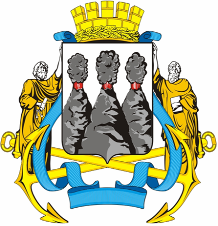 ГЛАВАПЕТРОПАВЛОВСК-КАМЧАТСКОГОГОРОДСКОГО ОКРУГА« 31 » октября 2014 г. № 144Об объявлении Благодарности творческим коллективам Камчатского краяКоллективу ансамбля «Обертон»- МУКДЦ «Радуга» п. Пионерский Елизовского муниципального района;Коллективу образцового детского ансамбля танца «Смешинки»- КГБОУ ДОД «Камчатский дворец детского творчества»;Коллективу детского образцового хореографического ансамбля «Фантазия»- МБОУ ДОД «Дом детского творчества г. Вилючинск;Коллективу «Славянский хор»- МБОУ ДОД «Детская музыкальная школа № 5» Петропавловск-Камчатского городского округа;Коллективу образцового детского ансамбля танца «Радость»- МБОУ ДОД «Дом детского творчества «Юность» Петропавловск-Камчатского городского округа;Коллективу ансамбля спортивного бального танца «Вдохновение»- МАОУ «Гимназия № 39» Петропавловск-Камчатского городского округа;Коллективу украинского самодеятельного театра «Мрiя»- Местная национально-культурная автономия украинцев города Петропавловска-Камчатского.